УКРАЇНАЧЕРНІГІВСЬКА  МІСЬКА  РАДАВИКОНАВЧИЙ  КОМІТЕТ. Чернігів, вул. Магістратська, 7_______________________________________тел 77-48-08ПРОТОКОЛ № 13			засідання виконавчого комітету міської радим. Чернігів						 Розпочато засідання о 12.00                                                                                   Закінчено засідання о 12.05                                                                                                 27 квітня  2018 рокуПерший заступник міського голови				О. В. ШевченкоСекретар міської ради 							М. П. Черненок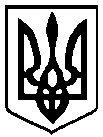                                                 Брали участь у засіданні:                                                Брали участь у засіданні:                                                Брали участь у засіданні:Головує:Головує:Шевченко О. В.Шевченко О. В.перший заступник міського голови Члени виконавчого комітету міської ради:Атрощенко О. А.Атрощенко О. А.заступник міського голови Козир О. І.Козир О. І.головний архітектор проектів приватного підприємства «АРДІ КА» Фесенко С. І. Фесенко С. І. заступник міського голови – керуючий справами виконкому Черненко А. В.Черненко А. В.заступник міського голови Черненок М. П.Черненок М. П.секретар міської ради Відсутні члени виконавчого комітету міської ради:Атрошенко В. А. Атрошенко В. А. міський голова Бойко Т. О.Бойко Т. О.голова чернігівського осередку ГО «Міжнародний інститут гуманітарних технологій» Власенко Ю. Д.Власенко Ю. Д.представник міської організації Всеукраїнського об’єднання"Батьківщина" Ломако О. А.Ломако О. А.заступник міського голови Хоніч О. П.Хоніч О. П.заступник міського голови Запрошені на засідання виконавчого комітету міської ради:Куц Я. В.Куц Я. В.- начальник управління житлово-комунального господарства міської ради Лазаренко С. М.Лазаренко С. М.- начальник організаційного відділу міської ради Миколаєнко Р. С.Миколаєнко Р. С.- начальник юридичного відділу міської ради Редік А. В.Редік А. В.- начальник загального відділу міської ради Рижий О. М.Рижий О. М.- начальник управління транспорту, транспортної інфраструктури та зв’язку міської ради Відповідно до Закону України «Про запобігання корупції» ніхто з членів виконавчого комітету міської ради не повідомив про реальний або потенційний конфлікт інтересів.Відповідно до Закону України «Про запобігання корупції» ніхто з членів виконавчого комітету міської ради не повідомив про реальний або потенційний конфлікт інтересів.Відповідно до Закону України «Про запобігання корупції» ніхто з членів виконавчого комітету міської ради не повідомив про реальний або потенційний конфлікт інтересів.1. СЛУХАЛИ:	Про перекриття руху автотранспортуПро перекриття руху автотранспортуДоповідав:                                 Куц Я. В.Виступив:                                   Шевченко О. В.Доповідав:                                 Куц Я. В.Виступив:                                   Шевченко О. В.ГОЛОСУВАЛИ:"ЗА" – одноголосно"ЗА" – одноголосноВИРІШИЛИ:Рішення № 181 додаєтьсяРішення № 181 додається